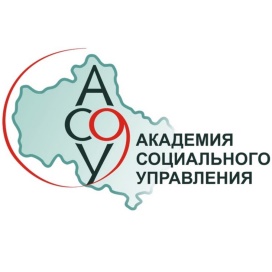 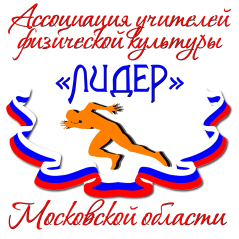 ИНФОРМАЦИОННОЕ ПИСЬМОГосударственное бюджетное образовательное учреждение высшего образования Московской области«АКАДЕМИЯ СОЦИАЛЬНОГО УПРАВЛЕНИЯ»  Кафедра человековедения и физической культурыАссоциация учителей физической культуры «ЛИДЕР»УВАЖАЕМЫЕ КОЛЛЕГИ!Приглашаем Вас принять участие  во Всероссийской научно-практической конференции«ОБРАЗОВАНИЕ, ФИЗИЧЕСКАЯ КУЛЬТУРА, СПОРТ И ЗДОРОВЬЕ: АНАЛИЗ ПРОБЛЕМЫ» 28 апреля 2017 г.МЕСТО И ВРЕМЯ ПРОВЕДЕНИЯ КОНФЕРЕНЦИИДата проведения: 28 апреля 2017 г. Начало: 10.00.Место проведения: 129281, Москва, Староватутинский пр., дом 8. Конференц-зал.Начало конференции в 10:00. Начало регистрации в 9:00.Срок подачи заявок  до  20 апреля 2017 г.  Участники (категория слушателей): инструкторы по физической культуре ДОО, учителя физической культуры, педагоги дополнительного образования, реализующие дополнительные общеразвивающие программы, молодые тренеры, студенты, магистры, аспиранты, молодые ученые, преподаватели вузов, специалисты по физической культуре.НАПРАВЛЕНИЯ РАБОТЫ КОНФЕРЕНЦИИВ рамках конференции рассматриваются результаты исследований по различным аспектам  теории и практики физического воспитания.Цель конференции: На конференции предполагается обсудить вопросы многоаспектного анализа проблемы взаимоотношений различных сегментов общественной формации как образование, физическая культура, спорт и  здоровье. Это позволит приблизиться к решению вопроса  сохранения и укрепления здоровья нации, определить необходимые векторы  решения злободневной проблемы и дать практические рекомендации, основанные на глубоком изучении вопроса. Проект предполагает изучение и обобщение иностранного педагогического опыта в области оздоровительной физической культуры как средства сохранения и укрепления здоровья. По итогам работы конференции будет издан сборник научных материалов.	Научные направления конференции:	1. Роль новых форм физкультурно–оздоровительной деятельности в вопросах сохранения и укрепления здоровья подрастающего поколения в ракурсе педагогической работы.2. Научные исследования в рамках психологических и медико-биологических вопросов использования оздоровительных инновационных технологий в системе образования, физического воспитания и спорта.3. Проблемы и перспективы сохранения и укрепления здоровья подрастающего поколения, массового спора и спорта высших достижений.4. Физкультурное образование  и его роль в формировании ценностного отношения подрастающего поколения к своему здоровью.5. Интеграция формального, неформального и формального образования в области физической культуры, как ресурс развития ДПО.  Формы участия в работе конференции:доклад на пленарном заседании;доклад на секционном заседании;участие в работе конференции без доклада.РЕГЛАМЕНТ КОНФЕРЕНЦИИ1. Пленарный доклад – до 20 минут2. Секционный доклад – до 10 минут	- Публикация без участия в работе конференции	|Требования к оформлению материалов докладов:По материалам конференции планируется издание сборника научных статей.Объём статьи не более 6 (шести) страниц через 1,2 интервала, включая библиографический список. Текст не должен содержать переносы слов. Страница формата А-4, в редакторе Word, шрифт Times New Roman, размер шрифта – 14. Поля – 2 см, выравнивание по ширине странице. В таблицах размер шрифта - 12. Библиографический список оформляется в соответствии с ГОСТ Р. 7.0.5 – 2008 в алфавитном порядке. Ссылки в тексте на соответствующий источник списка литературы следует оформлять в квадратных скобках, например [1, C. 13].В левом верхнем углу документа без отступа располагается номер УДК. Далее через пробел название статьи пишется прописными буквами полужирным шрифтом, выравнивание по центру. Через строку – фамилия автора(ов) и инициалы, следующая строка – полное название учреждения, город, страна – курсивом, полужирным шрифтом, выравнивание по правой стороне. Ниже через строку аннотация и ключевые слова. Оформление на русском и английском языке.Срок подачи материалов - не позднее 20 МАРТА 2017 года по электронной почте firsinsa@yandex.ruОргкомитет  конференции   оставляет за собой   право  отклонять материалы:   неправильно оформленные, несвоевременно присланные и не отражающие тематики конференции. Основные направления:Секция 1. Роль новых форм физкультурно–оздоровительной деятельности в вопросах сохранения и укрепления здоровья подрастающего поколения в ракурсе педагогической работы. Руководитель - к.псих.н, доцент Литовченко Д.В.Секция 2. Физкультурное образование  и его роль в формировании ценностного отношения подрастающего поколения к своему здоровью. Руководитель - учителя физической культуры МОУ Асаковской СОШ Одинцовского района Московской области Морозов В.П. Секция 3. Интеграция формального, неформального и формального образования в области физической культуры, как ресурс развития ДПО.  Руководитель – к.п.н, доцент Фирсин С.А.Образец оформления статьи:УДК 796/799ФОРМИРОВАНИЕ ЗДОРОВОГО СТИЛЯ ЖИЗНИ СТУДЕНТОВИванов  Н.К.ГБОУ ВО МО «Академия  социального управления», г. Москва, Россия Аннотация: не более 7 строкКлючевые слова: не более 2 строкFORMATION OF HEALTHY LIFESTYLE OF STUDENTSIvanov N.К.GBOU IN MO "Social Academy of Management"Moscow, RussiaAnnotation: no more than 7 lines.Keywords: no more than 2 lines.Текст …………………………………………………………………………………………………..Данное информационное письмо является официальным приглашением Благодарим за сотрудничество!                                 ОРГКОМИТЕТПриложение 1.Заявка участникаВсероссийская научно-практическая конференция  «ОБРАЗОВАНИЕ, ФИЗИЧЕСКАЯ КУЛЬТУРА, СПОРТ И ЗДОРОВЬЕ: АНАЛИЗ ПРОБЛЕМЫ»«____» ____________ 2017 г.                                                      _________________Дополнительную информацию и приглашение на конференцию авторы могут получить после 20 МАРТА 2017 года.Фамилия, имя, отчествоВаш почтовый адрес, телефон, e-mailАдрес школы, ВУЗа, телефон, факсВаш статус (должность, ученая степень, звание)Название работыНаучное направление конгресс-конференцииСоавторы, научный руководительФорма участия (очное-доклад, заочное-только публикация)